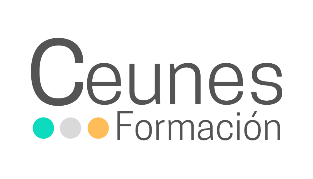 REVIT- Nivel Usuario (40 HORAS)Objetivos:Llevar a cabo una visión integral de la herramienta de trabajo Revit. Contenidos:UNIDAD DIDÁCTICA 1. INTRODUCCIÓN AL BIM Y A AUTODESK REVIT Ventajas del BIM. El dibujo paramétrico en Revit Architecture, Structure & MEP. Formato IFC InstalaciónUNIDAD DIDÁCTICA 2. CONCEPTOS BÁSICOS, INTERFAZ Y AJUSTES PREVIOS Concepto de jerarquía: categorías, familias, tipos y ejemplares Interfaz de usuario: paleta de propiedades, navegador de proyectos, etc. Configuraciones generales del sistema y del proyecto UNIDAD DIDÁCTICA 3. INICIO DE UN PROYECTO Plantillas de trabajo Introducción de referencia dwg. Referencias de proyecto: niveles y rejillas Creación de elementos básicos (pilares, muros, etc.). Restricciones y cotas temporales. Visibilidad en pantalla. Uso del panel de navegación (duplicación y modificación de vistas, creación de vistas de alzado y sección). Visualización 3D: ViewCube UNIDAD DIDÁCTICA 4. MODELADO ELEMENTOS CONSTRUCTIVOS (I) Inserción de elementos estructurales Muros básicos. Creación y modificación Suelos. Creación y modificación. Modo boceto Inserción de puertas y ventanas Adición de techos Más opciones de visualización: caja de sección, vistas de cámara. Propiedades de vista. Estilos visuales, mostrar/ ocultar elementos envista, vista subyacente UNIDAD DIDÁCTICA 5. MODELADO ELEMENTOS CONSTRUCTIVOS (II) Modificación de los componentes de un muro. Uniones de muros. Muros cortina. Paneles y montantes Cubiertas planas e inclinadas UNIDAD DIDÁCTICA 6. MODELADO ELEMENTOS CONSTRUCTIVOS (III) Creación de huecos en elementos planos Escaleras, rampas y barandillas Inserción de componentes de diseño (muebles, sanitarios, luminarias, etc.) Introducción al concepto de masa para elementos complejos UNIDAD DIDÁCTICA 7. REACIÓN DE UN EMPLAZAMIENTO Creación de superficie topográfica Plataforma de construcción Subregiones y divisiones de terrenos. Parcela, líneas de propiedad Añadir zonas de aparcamiento y componentes de vegetaciónUNIDAD DIDÁCTICA 8. MAQUETACIÓN DE PLANOS, SISTEMAS DE ANOTACIÓN, IMPRESIÓN Escalas y niveles de detalle Ajuste de estilos de plumilla (grosores, patrones de línea y de relleno) Colocación de vistas 2D y 3D. Inserción de imágenes, vistas de diseño Cuadros de rotulación (cartelas). Vista de leyenda Sistemas de anotación. Textos y cotas Configuración de páginas para impresión. Impresión de vistas y planos UNIDAD DIDÁCTICA 9. DETALLES CONSTRUCTIVOS Importación de detalles en vistas de diseño Creación de vistas de llamada. Añadir elementos de detalle y anotaciones de texto con directrices UNIDAD DIDÁCTICA 10. RENDERIZADO BÁSICO Aplicación de materiales y texturas al modelo Introducción a tipos de iluminación. Sol, luces interiores Opciones y parámetros genéricos de renderizadoRECURSOS HUMANOS  (50 HORAS)Objetivos:Analizar todos los servicios online de la Seguridad Social y las medidas de seguridad que se deben tomar cuando se realizan los trámites a través de internet.Tener un primer contacto con la sede electrónica de la Seguridad Social. Conocer todos los trámites que ofrece la sede electrónica de la Seguridad Social. Conocer cómo establecer una buena comunicación con la Seguridad Social. Aprender cómo se comunican los contratos al Servicio Público de Empleo. Aprender cómo se comunican accidentes a través del Sistema Delt@.   Contenidos:Unidad didáctica 1: La Seguridad Social: conceptos generales    Introducción y objetivos    1. Introducción: la Seguridad Social       1.1. Antecedentes       1.2. Concepto       1.3. Generalidades       1.4. Tránsito de los seguros sociales al sistema de la Seguridad Social en España       1.5. Ley de Dependencia    2. Estructura y contenido de la Ley General de la Seguridad Social    3. Composición del sistema y campo de aplicación    4. El Régimen General       4.1. Régimen General (arts. 136 y siguientes LGSS)       4.2. Trabajadores incluidos en el Régimen General de la Seguridad Social       4.3. Trabajadores excluidos en el Régimen General de la Seguridad Social (art. 137 LGSS)       4.4. Sistemas especiales del Régimen General    5. Regímenes Especiales       5.1. Los Regímenes Especiales       5.2. Sistemas especiales en los regímenes especiales    6. Supuesto especial de los socios trabajadores y miembros del órgano de administración de las sociedades mercantiles capitalistas       6.1. Ley 66/1997       6.2. Ley 50/1998       6.3. Situación tras la entrada en vigor de la Ley 50/1998       6.4. Ejemplo de control indirecto de una Sociedad Mercantil Capitalista    7. Entidades gestoras de la Seguridad Social       Resumen Unidad didáctica 2: Inscripción de empresas en la Seguridad Social y alta/baja de trabajadores    Introducción y objetivos    1. Inscripción de empresas en el Régimen General de la Seguridad Social       1.1. Introducción       1.2. Modelo oficial TA.6 de solicitud de inscripción de empresa       1.3. Posibilidad de cobertura de las distintas contingencias       1.4. Reconocimiento       1.5.Bajas o variaciones de los datos       1.6. Trámites adicionales    2. Afiliación de trabajadores       2.1. Introducción       2.2. Altas, bajas y variaciones de datos de los trabajadores en el Régimen General          2.2.1. Quién debe promoverlas y qué documentos debe presentar          2.2.2. Plazo          2.2.3. Conservación de justificantes          2.2.4. Situaciones asimiladas al alta (art. 166 TRLGSS)       3. Transmisión de datos a través del sistema RED y del Sistema de Liquidación Directa (SILTRA)       3.1. Introducción       3.2. Incorporación al sistema RED       3.3. El Sistema de Liquidación Directa (SILTRA)       3.4. El sistema RED (Resumen)    Resumen Unidad didáctica 3: La cotización en el Régimen General de la Seguridad Social    Introducción y objetivos Concepto y dinámica de la cotización Sujetos obligados y sujetos responsables    3. Determinación en la base de cotización    4. Cálculo de la base de cotización por contingencias comunes    5. Cálculo de la base de la cotización por accidentes de trabajo y enfermedades profesionales, desempleo, fondo de garantía salarial y formación profesional    6. Tipos de cotización    7. Las cuotas    8. Cotización por las diferentes prestaciones objeto de protección social       8.1. Base de cotización por contingencias comunes       8.2. Base de cotización por contingencias profesionales       8.3. Tipos de cotización durante estas situaciones    9. Cotización de los contratos a tiempo parcial       9.1. Contingencias comunes       9.2. Contingencias profesionales       9.3. Situaciones de incapacidad temporal, nacimiento, adopción, guarda con fines de adopción o acogimiento familiar, riesgo durante el embarazo y riesgo durante la lactancia natural       9.4. Cotización en los supuestos de trabajo concentrado en períodos inferiores a los de alta    10. Cotización en situación de pluriempleo    11. La cotización de los contratos para la formación y el aprendizaje    12. Cotización mediante liquidaciones complementarias    13. Peculiaridades en la cotización de los Regímenes Especiales integrados en 2012 en el Régimen General: Trabajadores agrarios por cuenta ajena y Empleados de hogar       13.1. Sistema Especial de Trabajadores para Trabajadores por cuenta Ajena Agrarios       13.2. Sistema Especial para los Empleados de Hogar    14. La recaudación       14.1. Introducción       14.2. El período voluntario de ingreso          14.2.1. Aspectos generales          14.2.2. Sistemas de liquidación de las cuotas de la Seguridad Social       14.3. La vía ejecutiva       14.4. Intereses y recargos       15. La liquidación de las cuotas: el fichero de Conceptos Retributivos Abonados (CRA) y los documentos de cotización       15.1. Introducción       15.2. La Relación Nominal de Trabajadores (RNT)       15.3. El Recibo de Liquidación de Cotizaciones (RLC)       15.4. Transmisión de los datos de cotización    16. Aplazamiento y fraccionamiento del pago de cuotas del Régimen General de la Seguridad Social    Resumen Unidad didáctica 4: La acción protectora    Introducción y objetivos Introducción (art. 41 CE y arts. 42, 44 y 155 y siguientes TRLGSS)    2. La incapacidad temporal       2.1. Regulación legal       2.2. Plazo máximo       2.3. Pago de prestación       2.4. Cuantía de la prestación       2.5. Requisitos de los beneficiarios       2.6. Procedimiento       3. Nacimiento y cuidado de menor       3.1. Introducción       3.2. Regulación del descanso       3.3. Beneficiarios de la prestación       3.4. Prestación económica    4. Otras prestaciones relacionadas con el nacimiento y cuidado de menor       4.1. Riesgo durante el embarazo       4.2. Riesgo durante la lactancia natural       4.3. Ejercicio corresponsable del cuidado del lactante       4.4. Incentivos a la natalidad       4.5. Las asignaciones económicas por hijo o menor acogido a cargo       4.6. La prestación por cuidado de menores afectados por cáncer u otra enfermedad grave    5. La incapacidad permanente       5.1. Modalidad contributiva       5.2. Modalidad no contributiva    6. La jubilación: concepto y régimen jurídico       6.1. Introducción       6.2. Derecho a la prestación       6.3. Base reguladora       6.4. Supuestos especiales          6.4.1. Jubilación parcial          6.4.2. Jubilación anticipada          6.4.3. No han sido mutualistas          6.4.4. Jubilación gradual y flexible          6.4.5. Personas con discapacidad          6.4.6. Cobro y cuantías máximas y mínimas       7. La protección por desempleo       7.1. Nivel contributivo       7.2. Nivel asistencial    8. Relación entre desempleo e incapacidad temporal y nacimiento y cuidado de menor    9. Tramitación de las prestaciones    10. Las prestaciones derivadas de muerte y supervivencia (arts. 216 a 234 TRLGSS)    Resumen Unidad didáctica 5: Régimen especial de trabajadores autónomos    Introducción y objetivos    1. Campo de aplicación       1.1. Concepto de trabajador por cuenta propia o autónomo       1.2. Profesionales colegiados       1.3. Trabajadores autónomos agrarios       1.4. Trabajadores autónomos económicamente dependientes       2. Afiliación, altas y bajas       2.1. Concepto       2.2. Modelos oficiales       2.3. Efectos       3. Cotización       3.1. Sujetos obligados y responsables subsidiarios       3.2. Bases de cotización          3.2.1. Generalidades          3.2.2. Cambios de base de cotización       3.3. Tipo de cotización          3.3.1. Introducción          3.3.2. Concepto de accidente de trabajo          3.3.3. Protección por cese de actividad       3.4. Pluriactividad       3.5. Bonificaciones y reducciones en las cuotas       3.6. Recargos       3.7. Dinámica de la obligación de cotizar          3.7.1. Fases y plazo          3.7.2. Exenciones de cotización          3.7.3. Modelo oficial       ResumenGESTIÓN LABORAL, SALARIO, CONTRATACIÓN Y COTIZACIÓN (100 HORAS)Objetivos:Conocer el procedimiento de inscripción, afiliación y baja de trabajadores en la Seguridad SocialCalcular y liquidar las cotizaciones a la Seguridad SocialConocer de las modalidades de contratos de trabajoCalcular y liquidar las nóminas de personalCumplimentar y formalizar impresos oficialesContenidos:El salario Introducción Concepto de salario Clases de salario Principios básicos en materia de salarios Composición: salario base y complementos salariales Fijación de la cuantía salarial El recibo de pago de salario Salario mínimo interprofesional La retención del IRPF Introducción Conceptos exentos de retención por desplazamientos del trabajador desde su centro habitual de trabajo Tipo de retención Límite de la obligación de retener Tipos de retenciones especiales Los convenios colectivosLa negociación colectiva Concepto, contenido y requisitos de los convenios colectivos Concepto Contenido Requisitos Eficacia de los convenios colectivos, cobertura de vacíos y racionalización de la estructura negociadora Eficacia de los convenios colectivos Cobertura de vacios y racionalización de la estructura negociadora Concurrencia de convenios colectivos Concepto Reglas de concurrencia Adhesión y extensión de convenios colectivos Adhesión Extensión El contrato de trabajo El contrato de trabajo ordinarioConceptos generales Sujetos Relaciones laborales de carácter especial Capacidad contractual Forma Otras obligaciones formales Duración del contrato Período de prueba Copia básica Modalidades contractuales Ingreso al trabajo El contrato de trabajo temporal de fomento y empleo Concepto y finalidad Duración y período de prueba Retribución, bonificaciones y obligaciones formales Transformación en indefinido El contrato de trabajo para la formación y el aprendizaje Concepto Duración y retribución Aspectos formativos Seguridad Social Forma y transformación en ordinario Extinción El contrato de trabajo a tiempo parcial Forma y duración del contrato Jornada de trabajo y horas extraordinarias y complementarias Derechos de los trabajadores con contratos a tiempo parcial y protección social Conversiones contractuales y remisión a la negociación colectivaEl contrato de relevoRegulaciónFormaColectivos incluidos en esta modalidad contractualPeculiaridadesLa contratación laboral bonificada: los Programas de Fomento del EmpleoContratación bonificada: el Programa de Fomento del Empleo de la Ley 43/2006 y otras bonificaciones vigentes en 2015Ámbito de aplicaciónIncentivos a la contratación inicialIncentivos a la transformación de contratos temporales en indefinidosPlan extraordinario para la contratación indefinida de trabajadores desempleados con responsabilidades familiaresForma de los contratosBonificaciones para el mantenimiento del empleo y la igualdad de oportunidadesBonificaciones en los contratos a tiempo parcialRequisitos de los beneficiariosExclusionesConcurrencia, cuantía máxima e incompatibilidad de las bonificacionesMantenimiento de bonificacionesReintegro de los beneficiosBonificaciones del nuevo 'contrato de trabajo por tiempo indefinido de apoyo a los emprendedores'. Otras bonificaciones y reducciones vigentesContratación de trabajadores con discapacidadFijos periódicos y fijos discontinuosCausas de suspensión del contrato de trabajoCausas de extinción del contrato de trabajoEl despido colectivoIntroducciónCausasTrabajadores afectadosPeriodo de consultasComunicación de la decisión empresarialIndemnizacionesPlan de Recolocación ExternaEl despido disciplinarioLa extinción del contrato por causas objetivasEl recibo de saldo y finiquitoLa Seguridad Social: Conceptos generalesIntroducción: la Seguridad SocialAntecedentesConceptoGeneralidadesTránsito de los seguros sociales al sistema de la Seguridad Social en EspañaLey de DependenciaEstructura y contenido de la Ley General de la Seguridad SocialComposición del sistema y campo de aplicaciónEl Régimen GeneralRégimen general (arts. 97 y siguientes LGSS)Trabajadores incluidos en el Régimen General de la Seguridad SocialTrabajadores excluidos en el Régimen General de la Seguridad Social (art. 98 LGSS)Sistemas especiales del Régimen GeneralRegímenes EspecialesLos Regímenes EspecialesSistemas especiales en los Regímenes EspecialesSupuesto especial de los socios trabajadores y miembros del órgano de administración de las sociedades mercantiles capitalistasLey 66/1997Ley 50/1998Situación tras la entrada en vigor de la Ley 50/1998Ejemplo de control indirecto de una Sociedad Mercantil CapitalistaEntidades gestoras de la Seguridad SocialInscripción de empresas en la seguridad social y alta/baja de trabajadoresInscripción de empresas en el Régimen General de la Seguridad SocialIntroducciónModelo oficial TA.6 de solicitud de inscripción de empresaPosibilidad de cobertura de las distintas contingenciasReconocimientoCese o variaciones de los datosTramitaciones adicionalesAfiliación de trabajadoresIntroducciónAltas, bajas y variaciones de datos de los trabajadores en el Régimen GeneralTransmisión de datos a través del sistema RED. El nuevo Proyecto Cret@IntroducciónIncorporación al sistema REDEl Proyecto Cret@El sistema RED (Resumen)La cotización en el régimen general de la seguridad socialConcepto y dinámica de la cotizaciónSujetos obligados y sujetos responsablesDeterminación en la base de cotizaciónCálculo de la base de cotización por contingencias comunesCálculo de la base de la cotización por accidentes de trabajo y enfermedades profesionales, desempleo, fondo de garantía salarial y formación profesionalTipos de cotizaciónLas cuotasCotización durante las situaciones de incapacidad temporal, riesgo durante el embarazo, riesgo durante la lactancia natural, maternidad y paternidadBase de cotización por contingencias comunesBase de cotización por contingencias profesionalesTipos de cotización durante estas situacionesCotización de los contratos a tiempo parcialContingencias comunesContingencias profesionalesSituaciones de incapacidad temporal, maternidad, paternidad, riesgo durante el embarazo y riesgo durante la lactancia naturalCotización en los supuestos de trabajo concentrado en períodos inferiores a los de altaCotización en situación de pluriempleoLa cotización de los contratos para la formación y el aprendizajeCotización mediante liquidaciones complementariasPeculiaridades en la cotización de los Regímenes Especiales integrados a partir de 1 de enero de 2012 en el Régimen General: Agrario y Empleados de HogarSistema Especial de Trabajadores para Trabajadores por cuenta Ajena AgrariosSistema Especial para los Empleados de HogarLa recaudaciónIntroducciónEl período voluntario de ingresoLa vía ejecutivaIntereses y recargosForma de liquidación de cuotas: los documentos de cotizaciónIntroducciónTC-1TC-2Presentación de los documentos de cotizaciónInstrucciones para la confección de los documentos de cotizaciónAplazamiento y fraccionamiento del pago de cuotas del Régimen General de la Seguridad SocialLa acción protectoraIntroducción (art. 41 CE y arts. 38, 40, 114 y ss. TRLGSS)La incapacidad temporalRegulación legalPlazo máximoPago de prestaciónCuantía de la prestaciónRequisitos de los beneficiariosProcedimientoLa maternidadIntroducciónRegulación del descanso por maternidadBeneficiarios de la prestaciónPrestación económicaOtras prestaciones relacionadas con la maternidadRiesgo durante el embarazoRiesgo durante la lactancia naturalPaternidadIncentivos a la natalidadLas asignaciones económicas por hijo o menor acogido a cargoLa prestación por cuidado de menores afectados por cáncer u otra enfermedad graveLa incapacidad permanenteModalidad contributivaModalidad no contributivaLa jubilación: concepto y régimen jurídicoIntroducciónDerecho a la prestaciónBase ReguladoraSupuestos especialesLa protección por desempleoNivel contributivoNivel asistencialRelación entre desempleo e incapacidad temporal y maternidadTramitación de las prestacionesRégimen general de trabajadores autónomosCampo de aplicaciónConcepto de trabajador por cuenta propia o autónomoProfesionales colegiadosTrabajadores autónomos agrariosTrabajadores autónomos económicamente dependientesAfiliación, altas y bajasConceptoModelos oficialesEfectosCotizaciónSujetos obligados y responsables subsidiariosBases de cotizaciónTipo de cotizaciónPluriactividadBonificacionesRecargosDinámica de la obligación de cotizarEl tiempo en la relación laboral. Infracciones y sanciones en el orden socialLa jornada laboral y el horarioLa duración de la jornada laboralTipos de jornadas laboralesLas horas extraordinariasLos descansosLas vacacionesPermisosIntroducciónLactancia, parto prematuro y cuidado del menorVíctimas de violencia de géneroFormación profesionalLa Inspección de Trabajo y Seguridad SocialInfracciones en el orden socialInfracciones laborales de los empresariosInfracciones de los empresarios en materia de emigración y movimientos migratoriosInfracciones de los empresarios en materia de permiso de trabajo de extranjerosInfracciones en materia de sociedades cooperativasInfracciones de los empresarios por obstrucción a la labor inspectoraInfracciones en materia de seguridad socialLas sancionesTipologíaSanciones accesorias a los empresariosProcedimiento